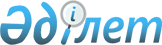 Об установлении карантинной зоны с введением карантинного режима на территории города Алматы
					
			Утративший силу
			
			
		
					Постановление акимата города Алматы от 29 июня 2010 года N 2/450. Зарегистрировано в Департаменте юстиции города Алматы 12 июля 2010 года за N 854. Утратило силу постановлением акимата города Алматы от 21 июля 2014 года № 3/588      Сноска. Утратило силу постановлением акимата города Алматы от 21.07.2014 № 3/588.      Руководствуясь пунктом 3) статьи 9-1 Закона Республики Казахстан от 11 февраля 1999 года «О карантине растений» и на основании представления Территориальной инспекции Комитета государственной инспекции в Агропромышленном комплексе Министерства сельского хозяйства Республики Казахстан по городу Алматы от 26 января 2010 года № 04-09/131 об обнаружении на территории города Алматы особо опасных карантинных вредителей: восточная плодожорка (Grapholitha molesta (Busck)), калифорнийская щитовка (Quadraspidiotus perniciosus (Comst)), червец Комстока (Pseudococcus comstocki (Kuw)) и сорных растений: амброзия полыннолистная (Ambrosia artemisiifolia (L)), повилика (Cuscuta Campestris (Yuncker)) (далее по тексту – карантинный объект), акимат города Алматы ПОСТАНОВЛЯЕТ:



      1. Установить карантинную зону на территории города Алматы с введением карантинного режима до полного уничтожения карантинного объекта, согласно приложению.



      2. Рекомендовать Территориальной инспекции Комитета государственной инспекции в Агропромышленном комплексе Министерства сельского хозяйства Республики Казахстан по городу Алматы (по согласованию) разработать порядок проведения мероприятий по локализации и ликвидации очагов распространения карантинных объектов и осуществить контроль за их проведением.



      3. Контроль за исполнением настоящего постановления возложить на заместителя акима города Алматы Е.Шорманова.



      4. Настоящее постановление вводится в действие по истечении десяти календарных дней со дня его первого официального опубликования.      Аким города Алматы                      А.ЕсимовПриложение

к постановлению акимата

города Алматы № 2/450

от 29 июня 2010 года 

Карантинная зона

с введением карантинного режима

на территории города Алматы
					© 2012. РГП на ПХВ «Институт законодательства и правовой информации Республики Казахстан» Министерства юстиции Республики Казахстан
				№

п/

пНаименование районовПлощадь заражения в гектарах по видам карантинных объектовПлощадь заражения в гектарах по видам карантинных объектовПлощадь заражения в гектарах по видам карантинных объектовПлощадь заражения в гектарах по видам карантинных объектовПлощадь заражения в гектарах по видам карантинных объектов№

п/

пНаименование районовВосточ-

ная

плодо-

жоркаКали-

форний-

ская

щитовкаЧервец

Ком-

стокаАмбро-

зия

полынно-

листнаяПови-

лика1Алмалинский район, всего:250,0520,0461в том числе:1сквер Оперного театра0,311сквер на площади «Астана»0,411сквер «Каздрамтеатра»0,511сквер на улице Жарокова-Жамбыла0,611сквер по улице Толе би (между улицами Жарокова и Розыбакиева)0,211улицы0,0520,0462Ауэзовский район, всего:1525-7,236,5612в том числе:2Парк «Фэмили»5102Средняя школа № 260,0042улицы7,2266,5612приусадебные участки10153Алатауский район, всего:55-0,5080,5163в том числе:3Товарищество с ограниченной ответственностью рынок «Кенжехан»-0,0013приусадебные участки553Улицы0,5080,5154Бостандыкский район, всего:1581-1,241,354в том числе:4Институт ботаники и фитоинтродукции Министерства Образования и Науки Республики Казахстан8604Дендропарк «Нурсултан»264Центр Делового Сотрудничества «Атакент»-104Улицы1,241,354приусадебные участки555Жетысуский район, всего:2020-6,352,6165Акционерное Общество «Зеленстрой»10100,80,35улицы5,552,3165приусадебные участки10106Медеуский район, всего:354437,843,076в том числе:6Центральный парк культуры и отдыха имени М. Горького5526Парк имени 28 гвардейцев-панфиловцев166Государственное Коммунальное Казенное Предприятие «Алматинский зоологический парк»226Государственное Учреждение «Государственный природный парк «Медеу»15150,16сквер микрорайона «Думан»4,0536улицы3,690,76приусадебные участки121617Турксибский район, всего:253277,437в том числе:7Роща «Баума»8207Парк по проспекту Сейфуллина угол улицы Чехова327Акционерное Общество «Зеленстрой» (питомник)357Автодром17Склад временного хранения «Астана-Контракт»0,10,17Акционерное Общество «Международный аэропорт Алматы»0,81,27Товарищество с Ограниченной Ответственностью Завод «Котельно- вспомогательного оборудования и трубопроводов»0,0037улицы6,0976,137приусадебные участки1057Всего по городу Алматы:117212330,2221,589